                                                                                                                      ПРОЄКТ 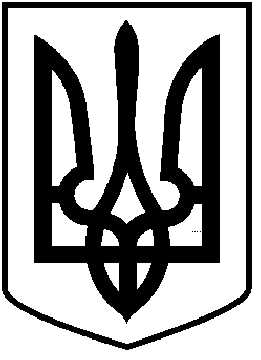 ЧОРТКІВСЬКА  МІСЬКА  РАДА______________   СЕСІЯ ВОСЬМОГО СКЛИКАННЯРІШЕННЯ ___ грудня  2021 року                                                                                 № м. ЧортківПро затвердження проектів землеустрою щодо відведення земельних ділянок у власність та передачу земельних ділянок безоплатно у власність громадянам в с. Росохач Чортківського району Тернопільської областіРозглянувши заяви громадян, керуючись ст. 12, 81, 116, 118, 121, 122, 125, 126, 186 «Земельного кодексу України», Законом України «Про землеустрій», Законом України «Про Державний земельний кадастр» ст. 26 Закону України «Про місцеве самоврядування в Україні», міська радаВИРІШИЛА:1.Затвердити проекти землеустрою щодо відведення земельних ділянок у власність та передати земельні ділянки безоплатно у власність:1.1.***  для ведення особистого селянського господарства (угіддя – рілля), площею – 0,4000 га. Охоронна зона навколо (уздовж) об’єкта  енергетичної системи (1.05) загальної площею 0,0090 га встановлення обмеження згідно ст112п «б» ЗКУ за  межами  с. Росохач  Чортківського району Тернопільської області, за рахунок земель комунальної власності Чортківської міської ради, землі сільськогосподарського призначення (угіддя - рілля).Кадастровий номер: 6125587000:01:001:***. 1.2.Гр.*** площею – 0,3426 га для ведення особистого селянського господарства (угіддя,рілля), в с. Росохач Чортківського району Тернопільської  області, за рахунок земель комунальної власності Чортківської міської ради у власність.Кадастровий номер: 6125587000:02:002:***.2. Зобов’язати  громадян :2.1. здійснити державну реєстрацію права власності на земельну ділянку      відповідно до вимог чинного законодавства;  2.2. використовувати земельну ділянку згідно цільового призначення та Земельного кодексу України;2.3.дотримуватись встановлених меж земельної ділянки, правил добросусідства та обмежень, пов’язаних з встановленням земельних сервітутів та охоронних зон.3. Копію рішення направити заявникам.       4. Контроль за виконанням рішення покласти на постійну комісію міської ради з питань містобудування, земельних відносин та екології.Міський голова                                                                Володимир ШМАТЬКОЗазуляк А. І.Гурин В.М.Дзиндра Я.П.Штира О.С.Фаріон М.С.